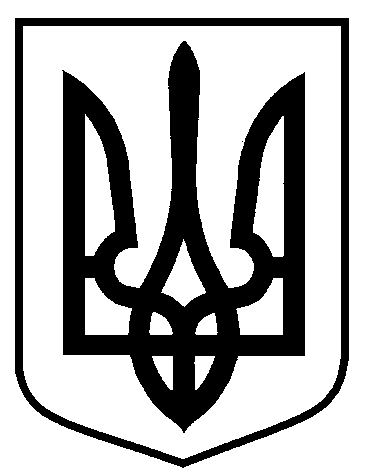 Сумська міська радаВиконавчий комітетРІШЕННЯвід                       №На підставі заяв про вирішення питання щодо розміщення соціальної реклами, що надійшли від замовників, відповідно до розділу 9 додатку 1 до рішення виконавчого комітету Сумської міської ради від 12.01.2016 № 11 «Про внесення змін до рішення виконавчого комітету Сумської міської ради від 17.12.2013 № 650 «Про затвердження Правил розміщення зовнішньої реклами у місті Суми»,  відповідно до статей 12, 16 Закону України «Про рекламу»,  підпункту 13 пункту «а» статті 30 та керуючись частиною першою статті 52 Закону України «Про місцеве самоврядування в Україні»,  виконавчий комітет Сумської міської радиВИРІШИВ:1. Дозволити розміщення соціальної реклами на встановлених у м. Суми  рекламних засобах замовнику згідно з додатком до цього рішення.2.  Управлінню архітектури та містобудування Сумської міської ради  (Кривцов А.В.) забезпечити здійснення контролю за розміщенням соціальної реклами та здійснити коригування щомісячної плати за користування місцями розміщення рекламних засобів для власників спеціальних конструкцій, на яких буде розміщена соціальна реклама, згідно з додатком до цього рішення. Міський голова 								     О.М. ЛисенкоКривцов А.В., т. 700-100Розіслати: Кривцову А В.Про розміщення соціальної реклами в місті Суми